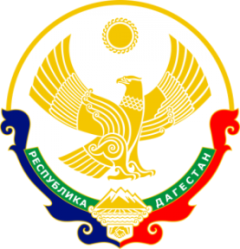 МИНИСТЕРСТВО ОБРАЗОВАНИЯ И НАУКИ РЕСПУБЛИКИ ДАГЕСТАН                                                                                           МУНИЦИПАЛЬНОЕ КАЗЕННОЕ ОБЩЕОБРАЗОВАТЕЛЬНОЕ УЧРЕЖДЕНИЕ                                                                                   «НИЖНЕКАЗАНИЩЕНСКАЯ  СРЕДНЯЯ ОБЩЕОБРАЗОВАТЕЛЬНАЯ ШКОЛА №4 им. М.ХАНГИШИЕВА»                                                                                                                                               РЕСПУБЛИКА ДАГЕСТАН БУЙНАКСКИЙ РАЙОН,С.НИЖНЕЕ-КАЗАНИЩЕ                       368205 ____________________________________________________________________________________________Отчёто проведении  «Урока цифры» по теме «Нейросети и коммуникации»в МКОУ «Нижнеказанищенская СОШ№4»   Мисирбекова З.М. учитель информатики провела в рамках всероссийской акции «Урок цифры» по теме «Нейросети и коммуникации».   Урок направлен на развитие ключевых компетенций цифровой экономики у школьников 1-11классов, а так же развитию профориентации  в сфере информационных технологий. Было запланировано проведение открытых  «Уроков цифры» среди педагогов и учашихся.  Участвовали 70 учащихся. 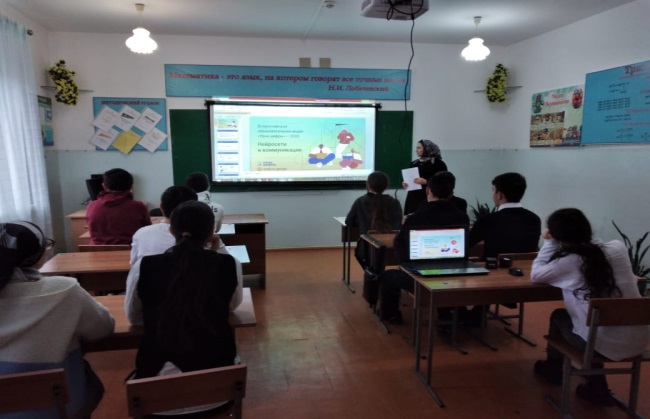 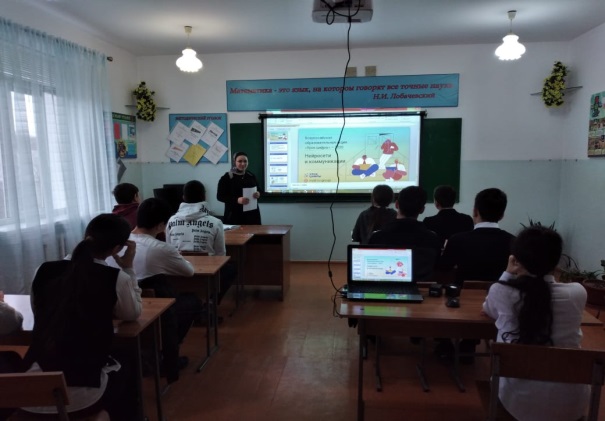 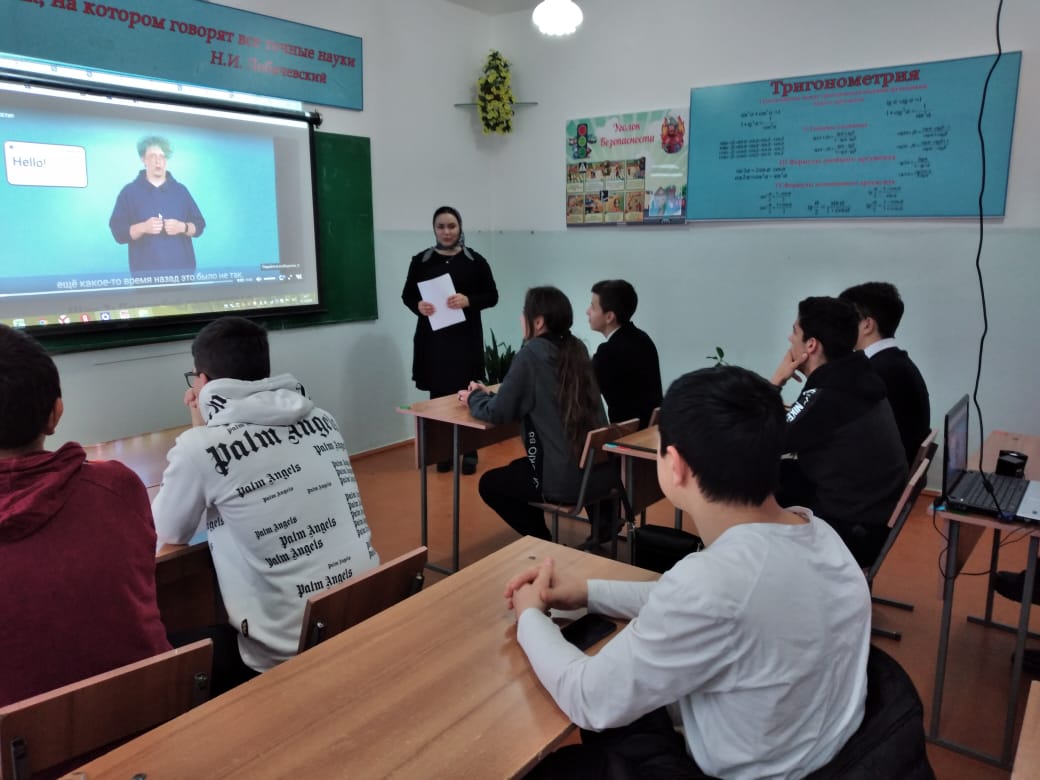 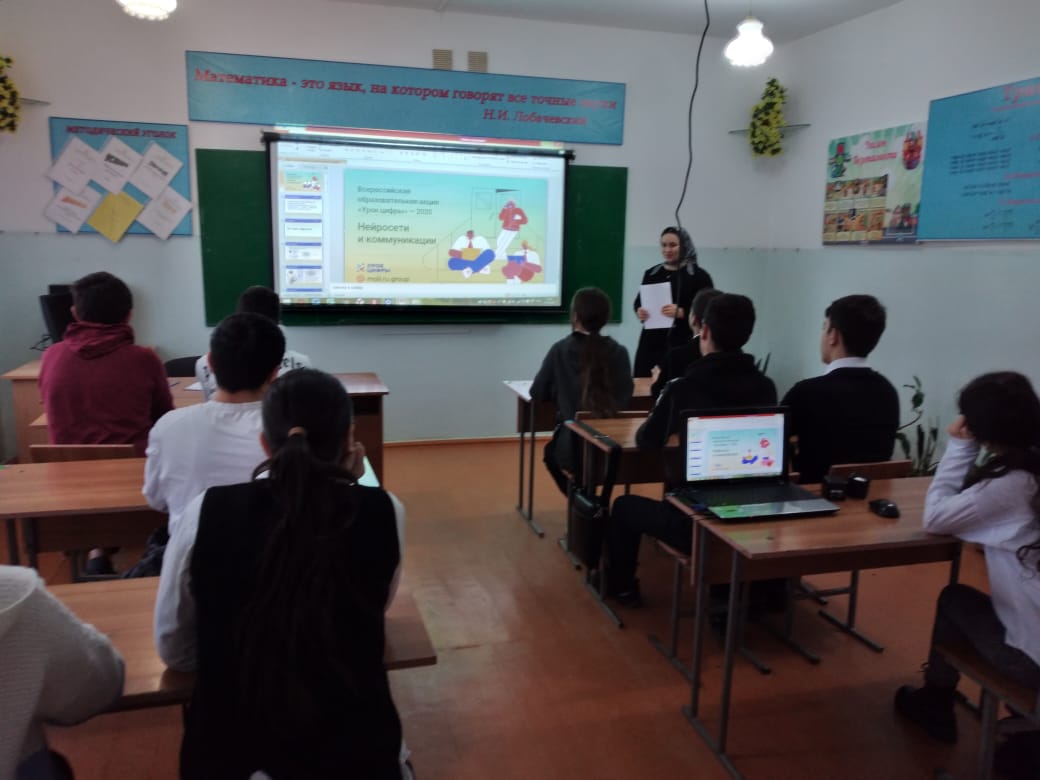                                        Директор школы _____________ Абдуллатипова З.И.